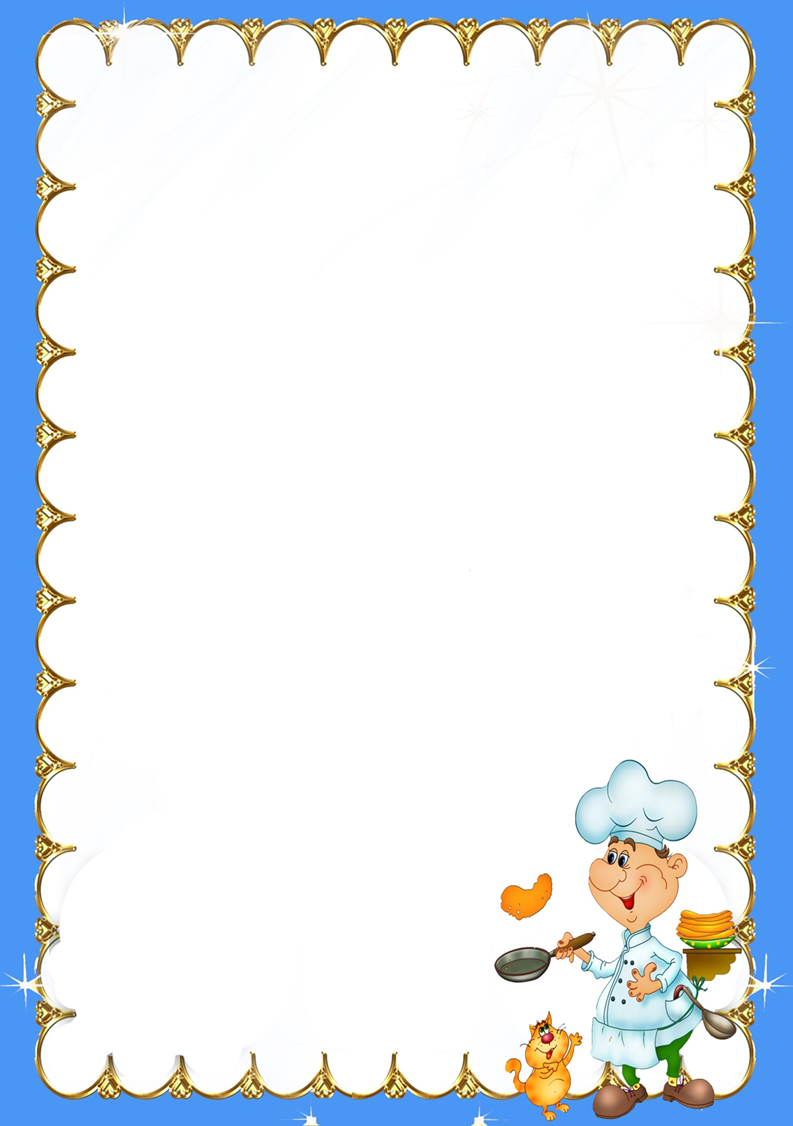 МБДОУ «Детский сад № 21»г. ДзержинскПедагогический проект2 группы раннего возраста«Правильное питание –залог здоровья!»( с использованием здоровьесберегающей, личностно- ориентированной,  проектной  технологий)                                                            Разработали воспитатели                                                       Е.В.Башкирова                                                     О.А.ГрязноваДзержинск, 2021 год. 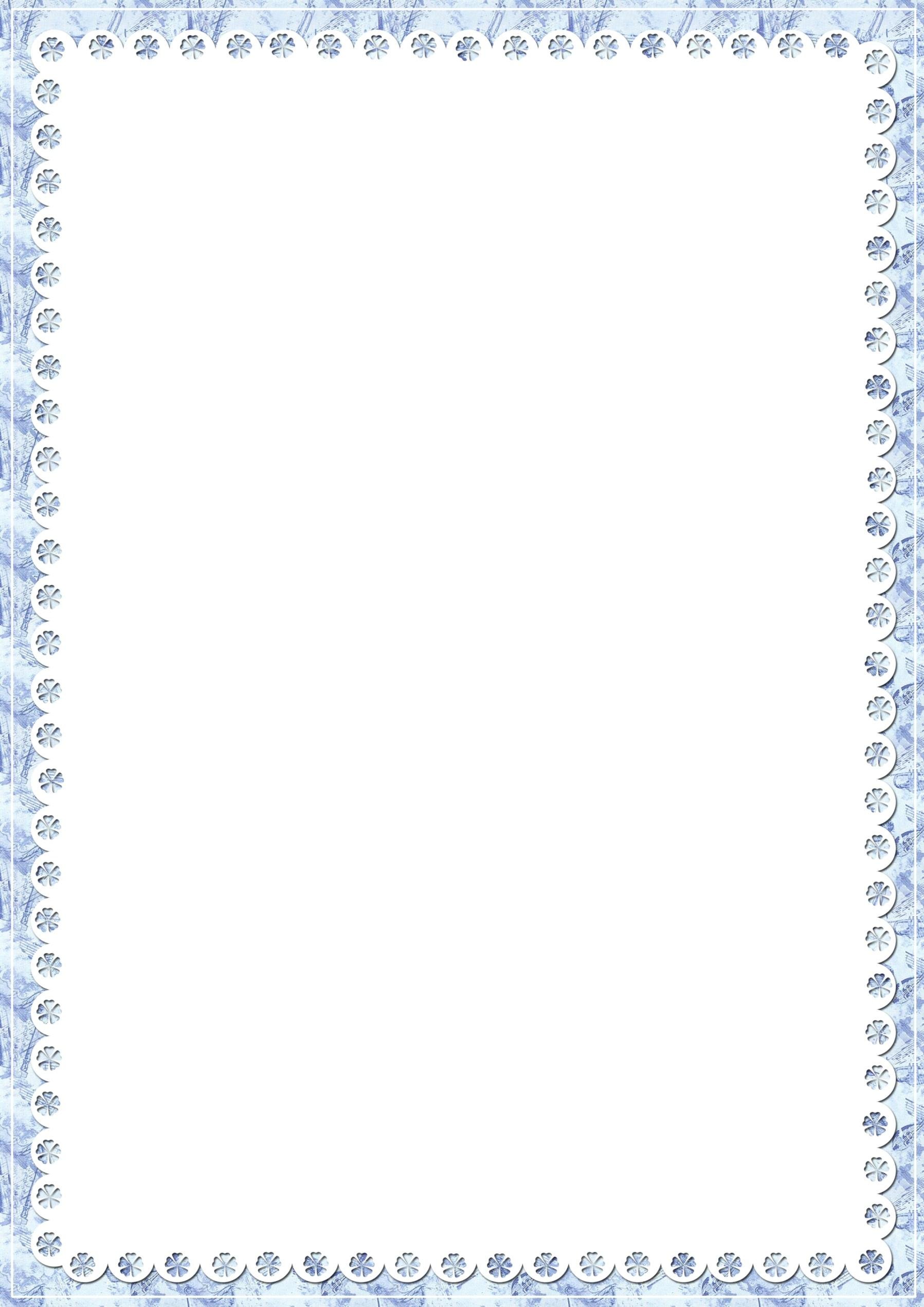 Актуальность проекта: Здоровье детей и его состояние относится к числу важнейших характеристик, определяющих детей в обществе, и отражает состояние здоровья всего общества. Рациональное питание является одним из факторов внешней среды, определяющих нормальное развитие ребенка. Правильное, сбалансированное питание, отвечающее физиологическим потребностям растущего организма, повышает устойчивость к различным неблагоприятным воздействиям. Сегодня существует проблема правильного питания в семье. Родители зачастую не способствуют формированию стереотипов правильного питания, а дети самостоятельно не могут оценить полезность пищи.Цели проекта: Дать детям первоначальное представление о важности питания для детского организма.Пропаганда здорового питания среди детей и родителей.Обогащение представлений у детей о здоровом питании.Вовлечение детей и родителей в активную совместную деятельность.Задачи проекта: Познакомить детей с понятием «правильное питание» ,«витамины».Прививать потребность к здоровой еде.Закреплять навыки правильного поведения за столом во время еды.Закреплять навыки личной гигиены.Дать детям понятие о том, что здоровое питание помогает оставаться здоровым надолго.Сформировать знания о том, какие продукты являются «правильными» и полезными для здоровья, а какие продукты нужно относить к категории «вредных».Сформировать умение взаимодействовать друг с другом, развивать навыки партнерской деятельности.Развивать у детей познавательную активность и творческие способности.Познакомить родителей воспитанников с полным  комплексом  мероприятий, проводимых в детском саду по  организации питания.Тип проекта: познавательно - исследовательскийПо количеству участников: коллективный.По контингенту участников: смешанный (дети, родители, педагоги).По продолжительности: краткосрочный-3 неделиМетоды реализации проекта: НаблюдениеБеседыЧтение художественной литературыИгровые методыТворческая деятельность детейРассматривание картинокПланируемые результаты: Дети осознают и понимают понятие "правильное питание", получают первичные знания о здоровом питании. Повысить заинтересованность родителей к взаимоотношению с детским садом. Пополнить знание родителей о правильном питании и обратить внимание на организацию правильного питания в детском саду.Педагогический проект«Правильное питание – залог здоровья!»Игровые ситуации:
«Волшебница вода!»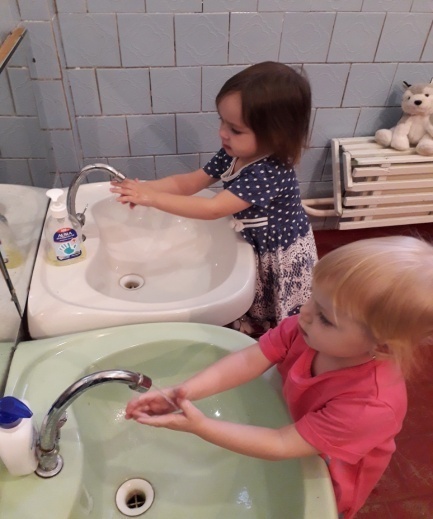 "Правильно моем ручки"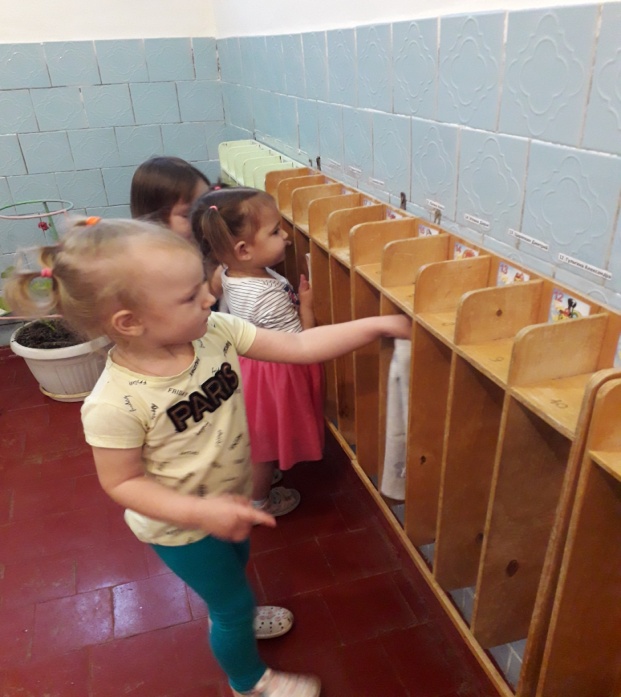 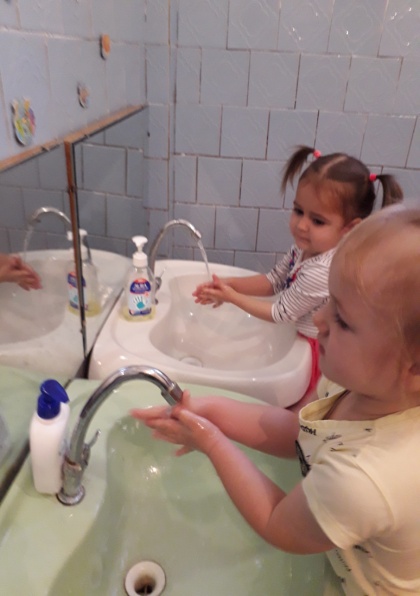 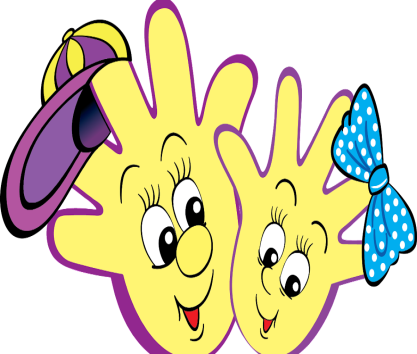 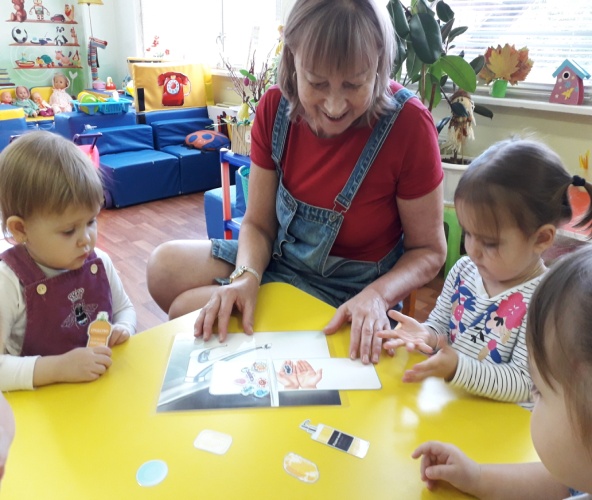 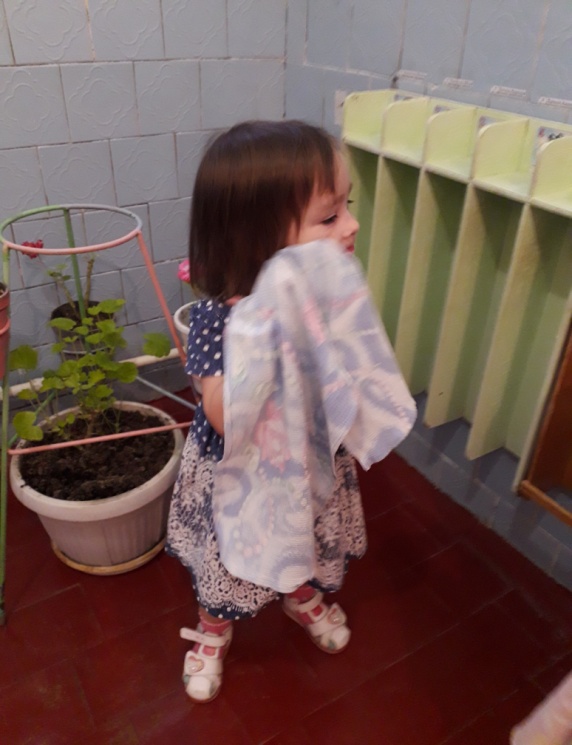 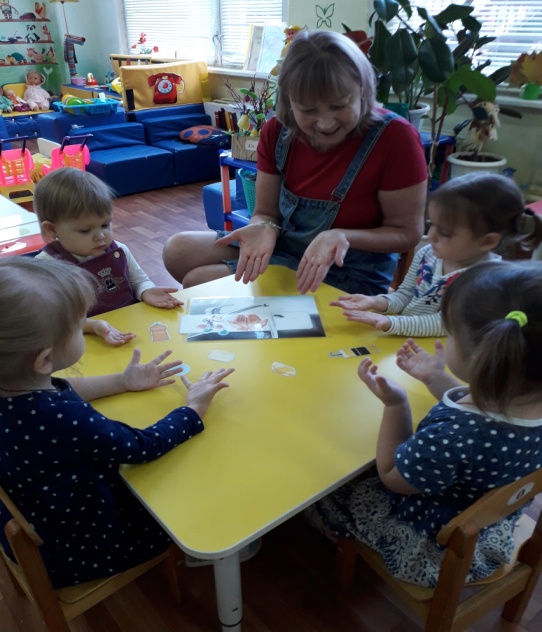 Опытно - экспериментальная деятельность:         «Грязные ручки - чистые ладошки» 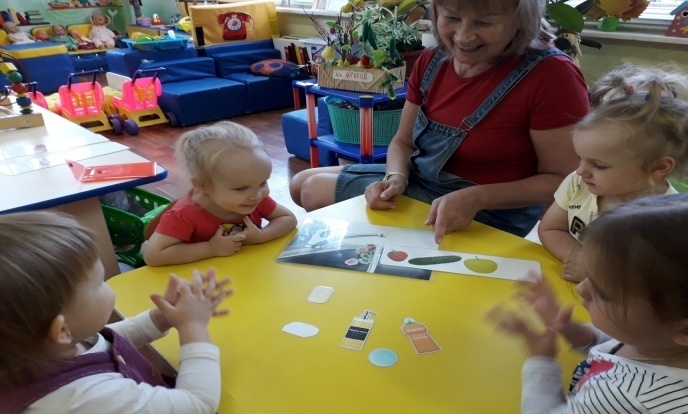 Игровая ситуация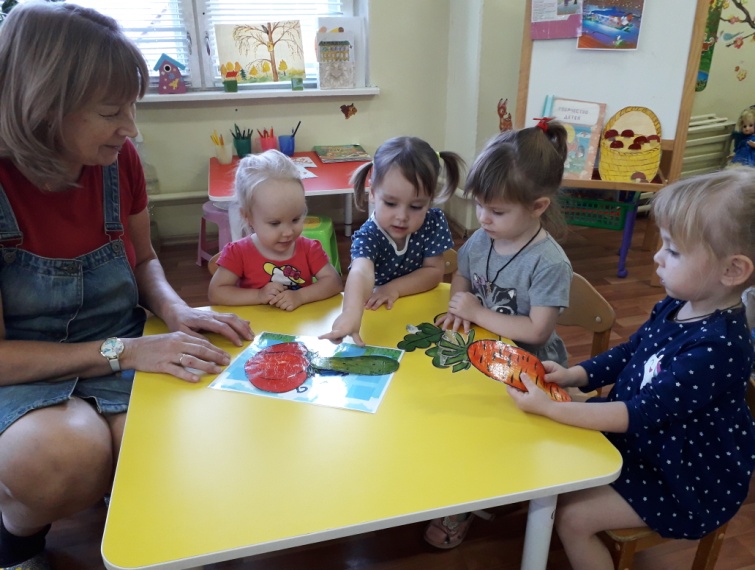 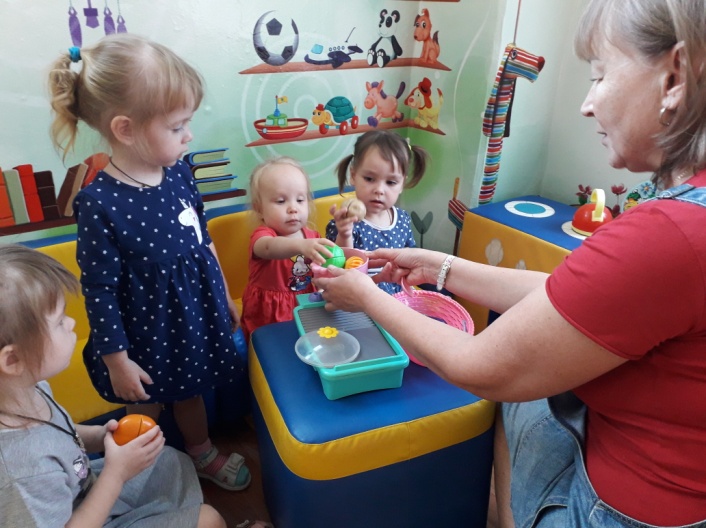 «Приготовим обед для кукол»Практические упражнения:                                                                       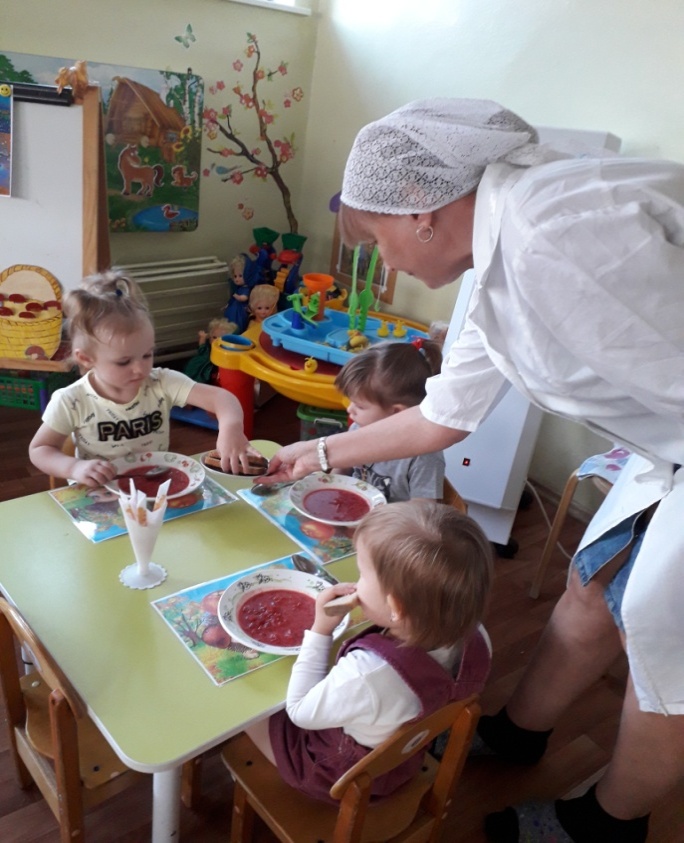         "Аккуратно кушаем""Учимся держать правильно ложку"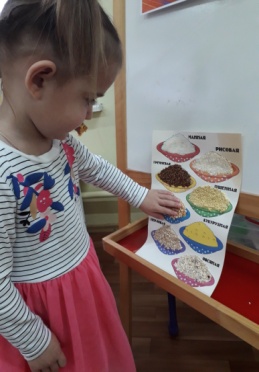 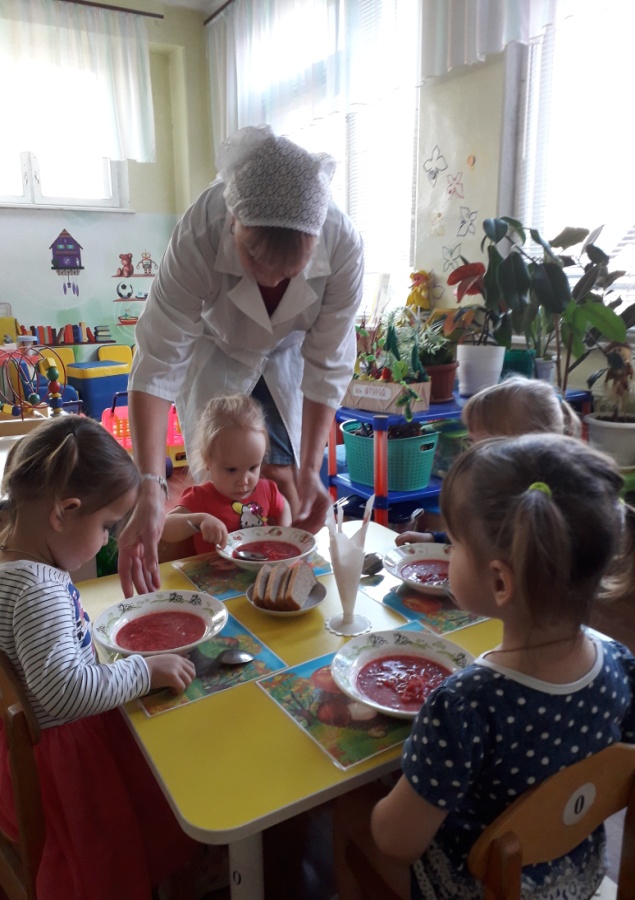 Игры: «Разные каши»«Угадай на ощупь»«Определи на вкус»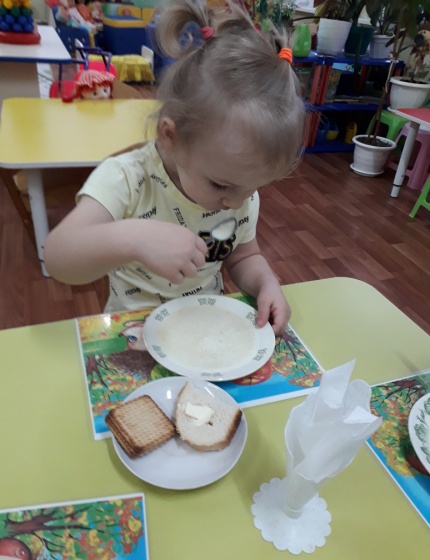 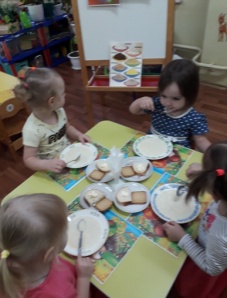 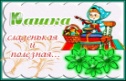 Дидактические игры:            «Собираем урожай» (рамки вкладыши)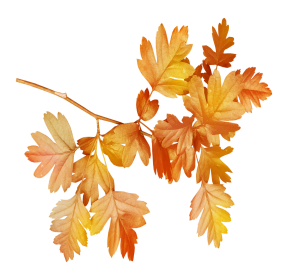 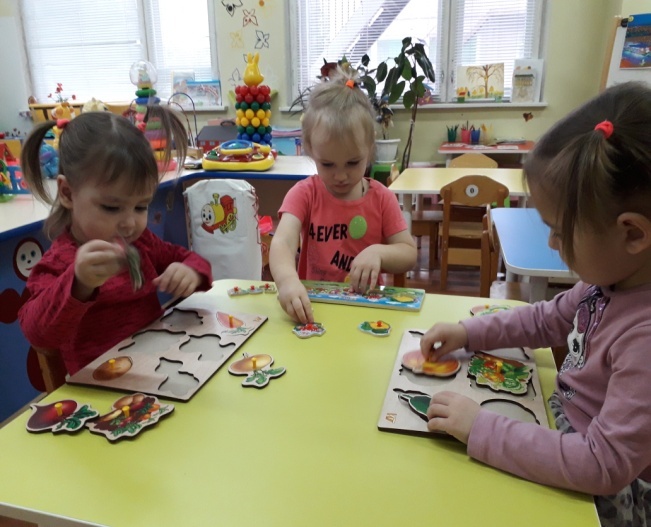 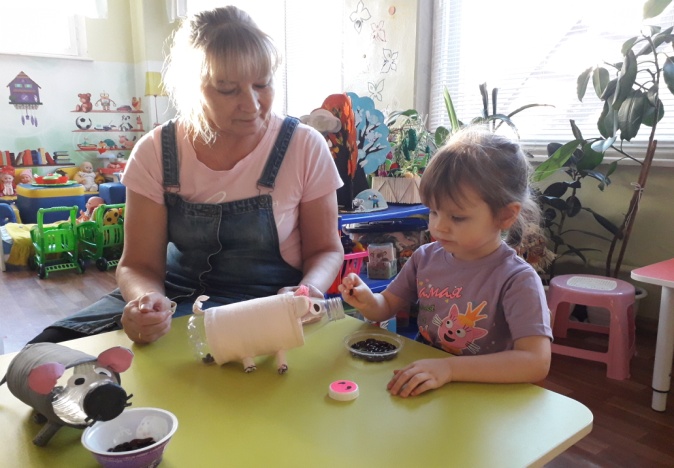 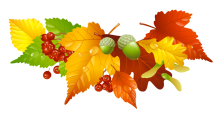 «Горох-налево, фасоль- направо»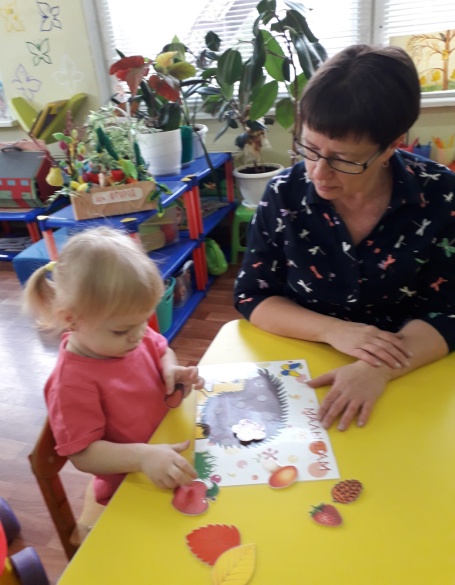 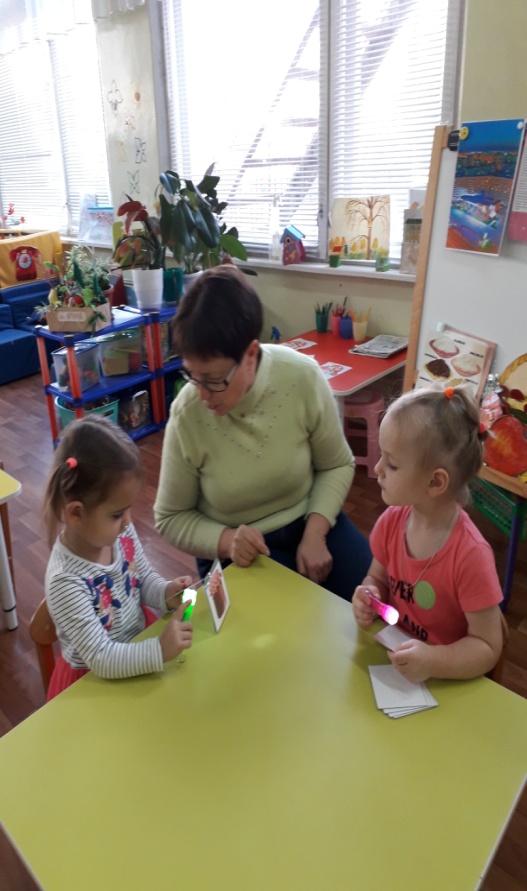 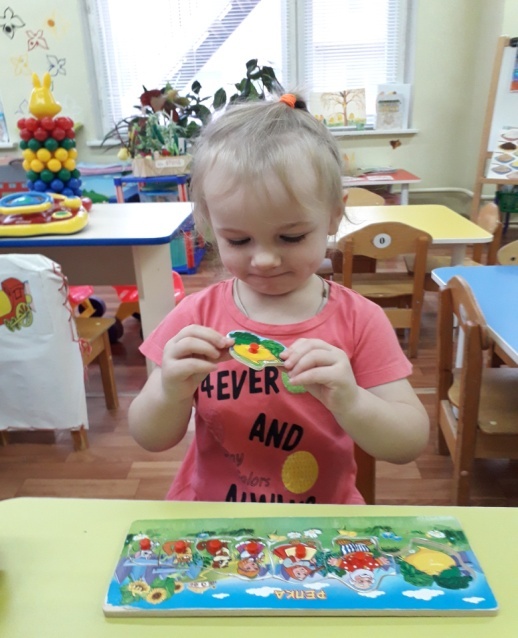                                                                                       «Ежик и фрукты»                                                                                                              «Волшебный мешочек»     «Репка» (пазлы)           (игра на липучках)                                                                                                                                                                                                     (по теме «Дары Осени»)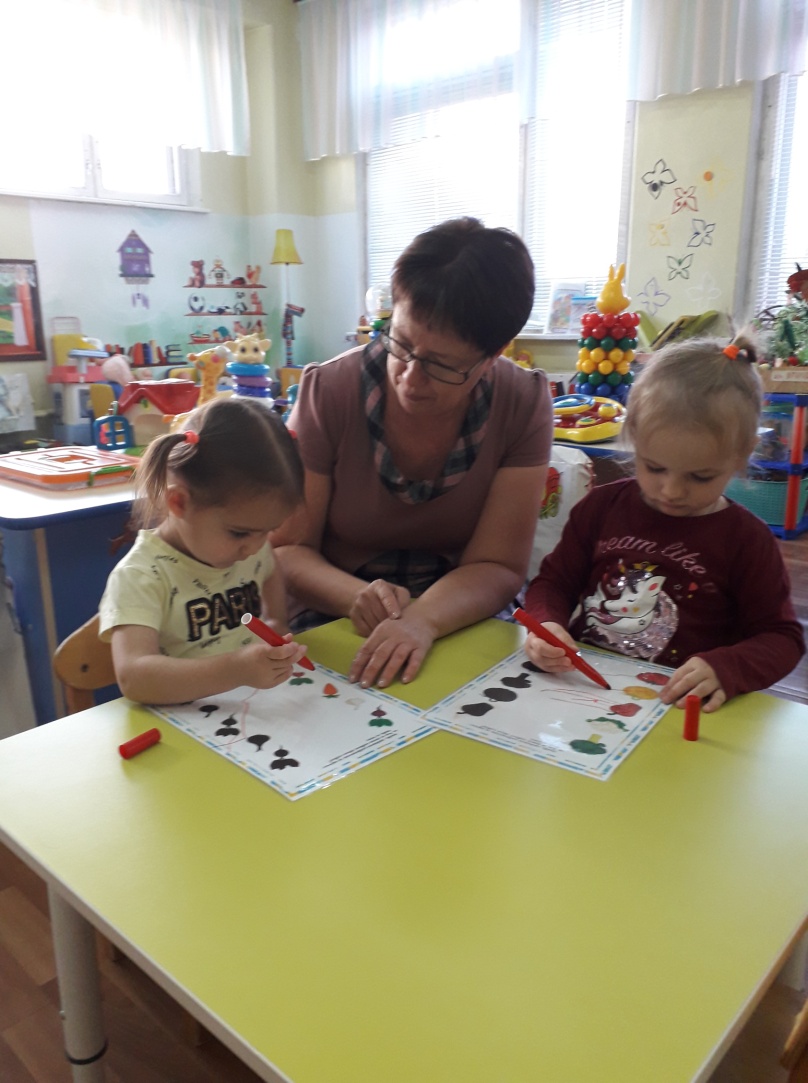 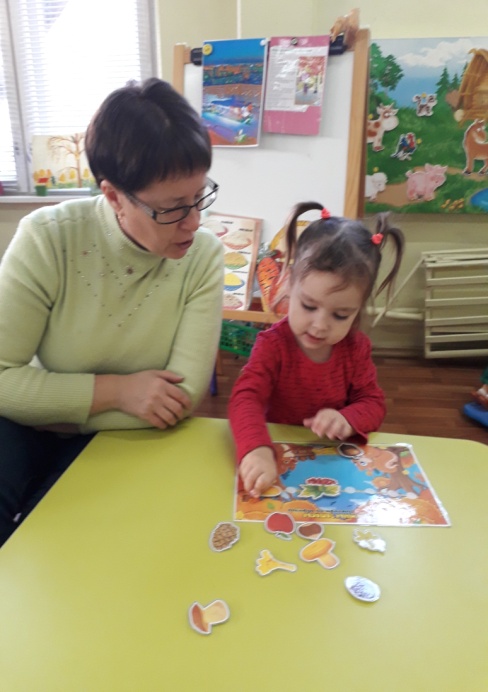 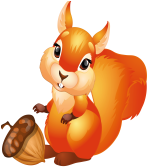 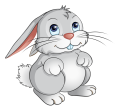 «Запасливая белочка» (игра на липучках)            «Найди пару»                                                                                                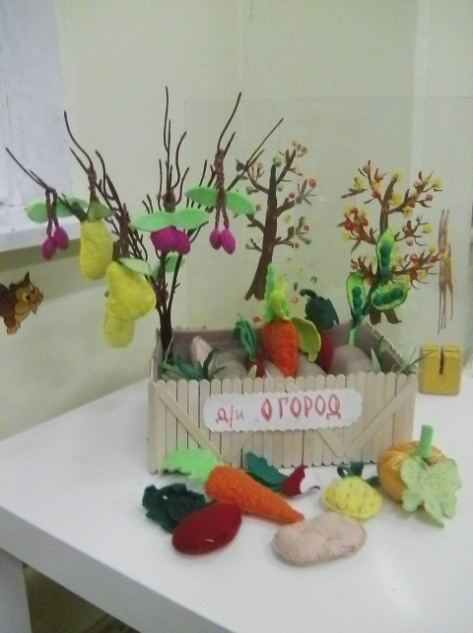 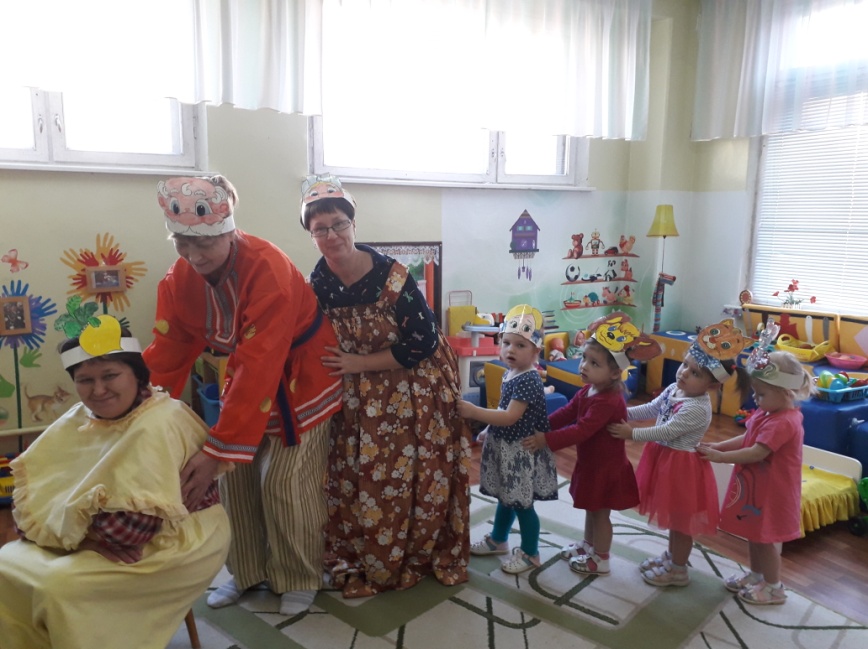 Театрализованный показ сказки «Репка»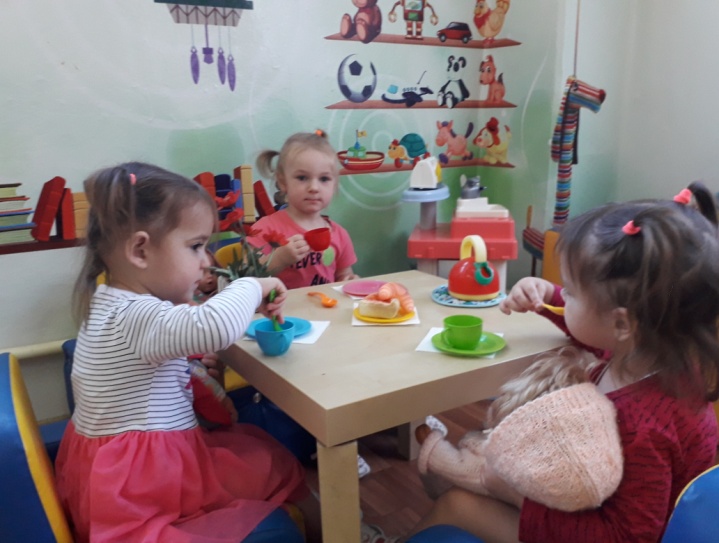 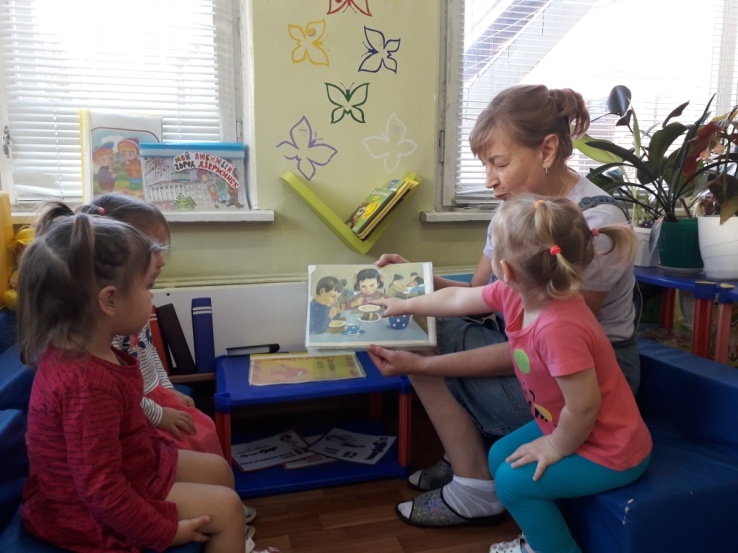 Рассматривание и беседа                               Игровая ситуация                           «Вкусный и полезный сок»                               «Встречаем гостей»                                  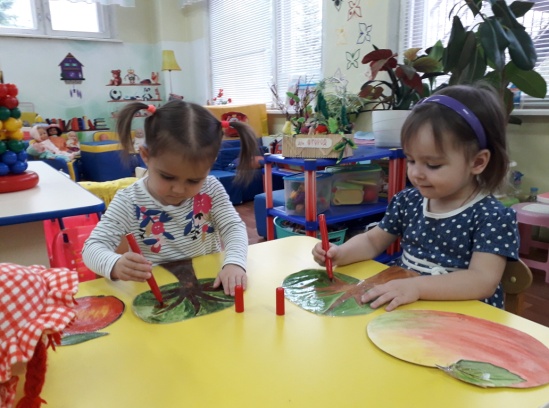 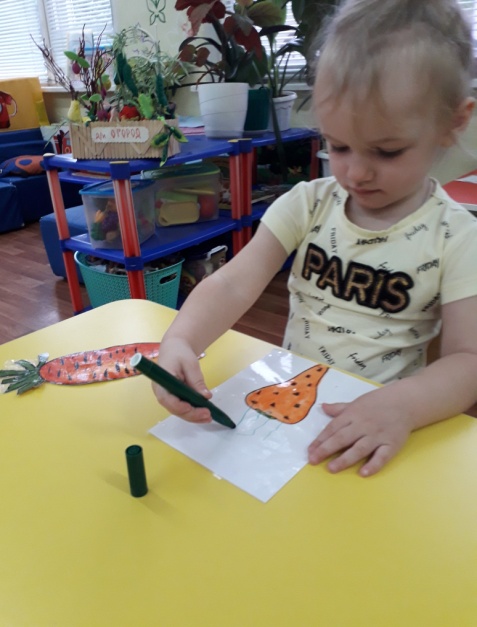                                                                                              Рисование:                                                                                                          «Яблочки на дереве»                                                                                         «Морковка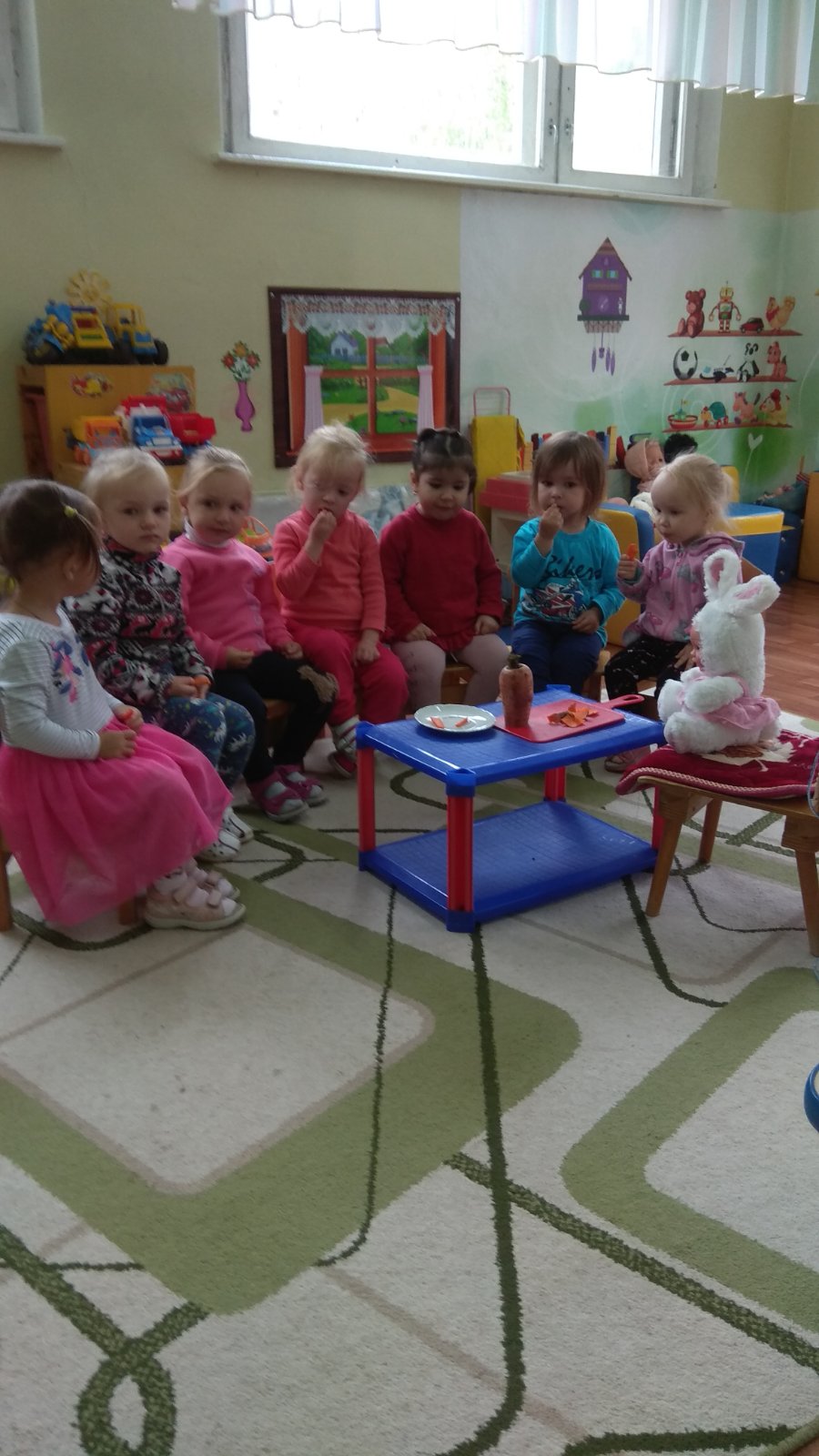  Игра- экспериментирование «Вкусная морковка»                                           Оформление газеты: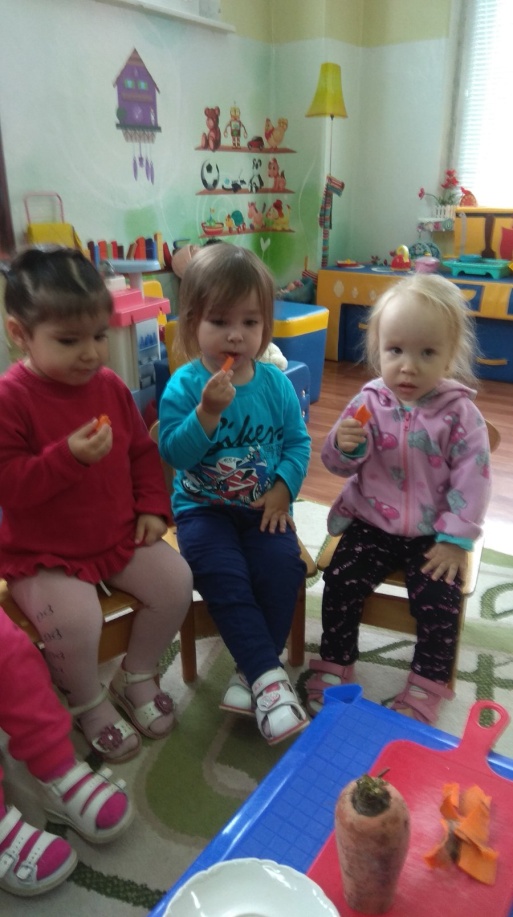                                                                «Быть здоровыми хотим!»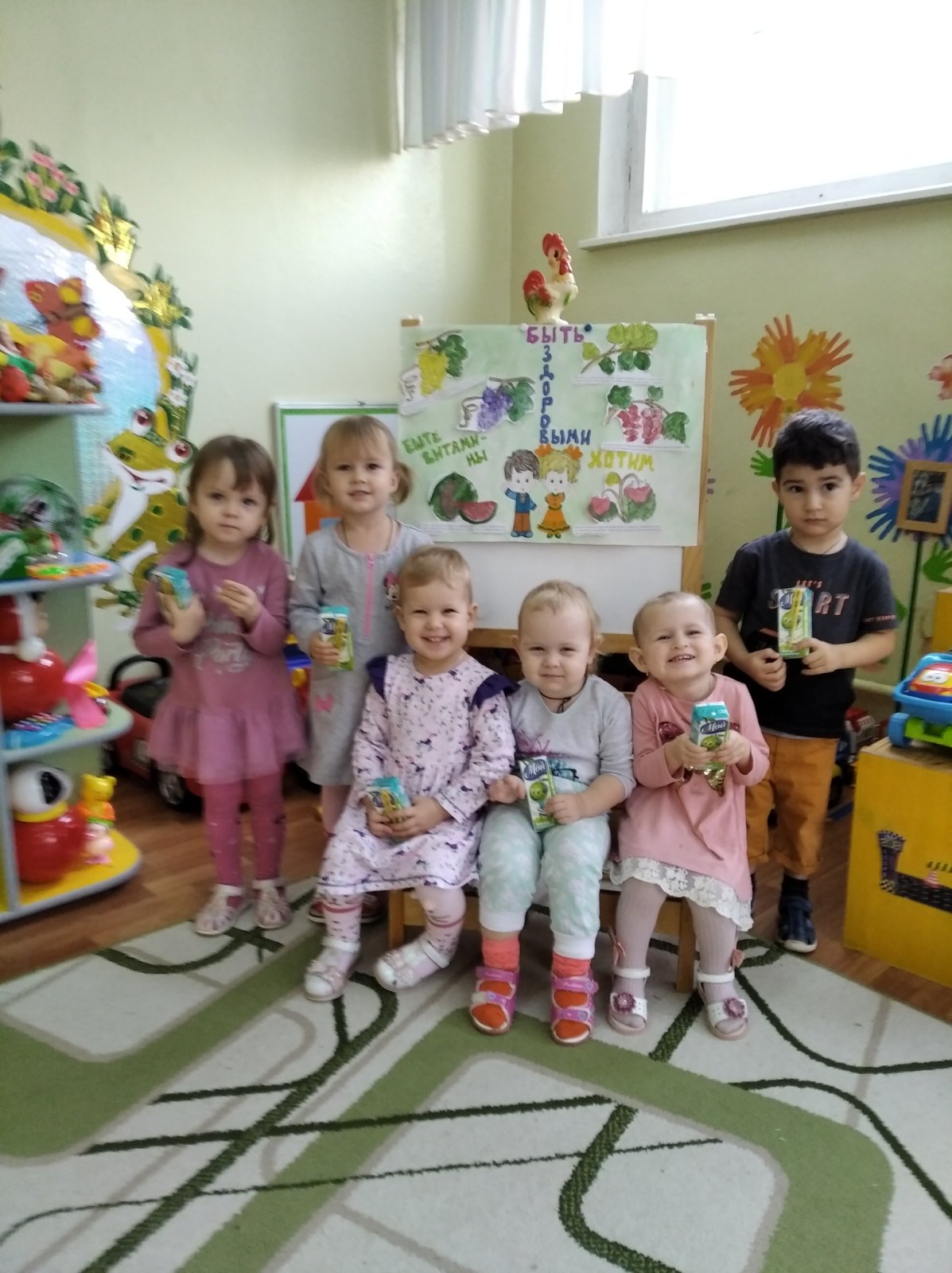 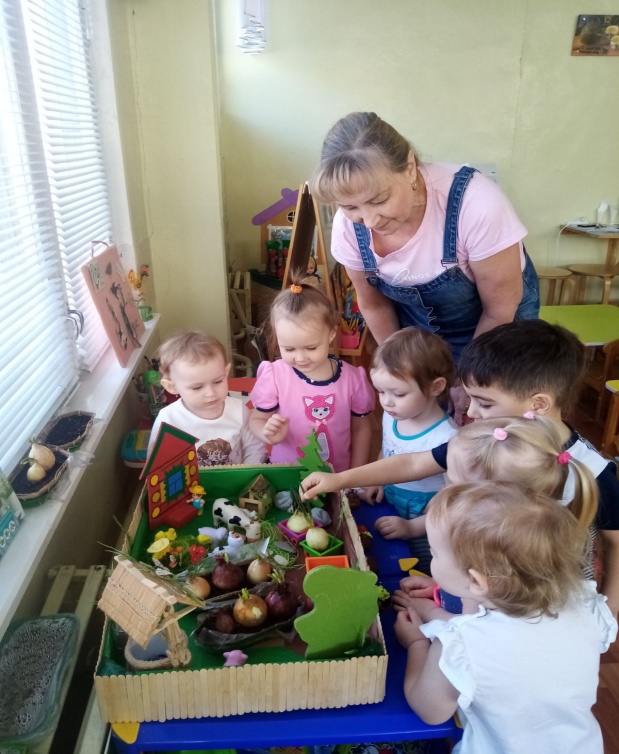                                                                                 Работа с                                                                                                               родителями 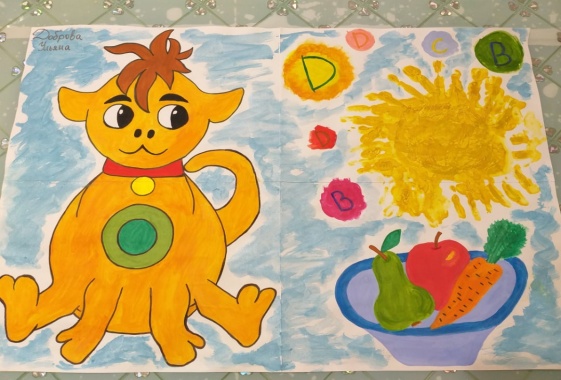 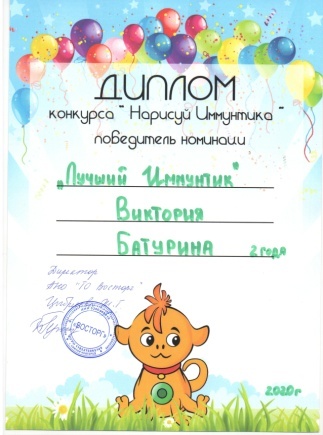      Наблюдение  «Как растет лук»Участие в конкурсе «Нарисуй иммунтика»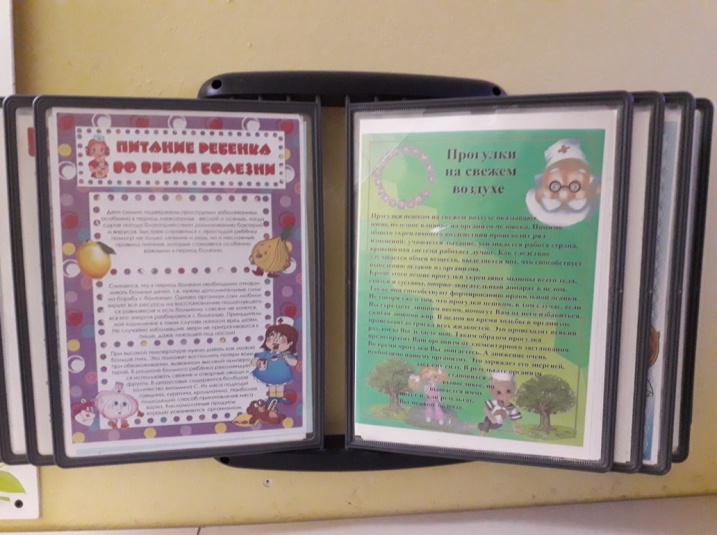 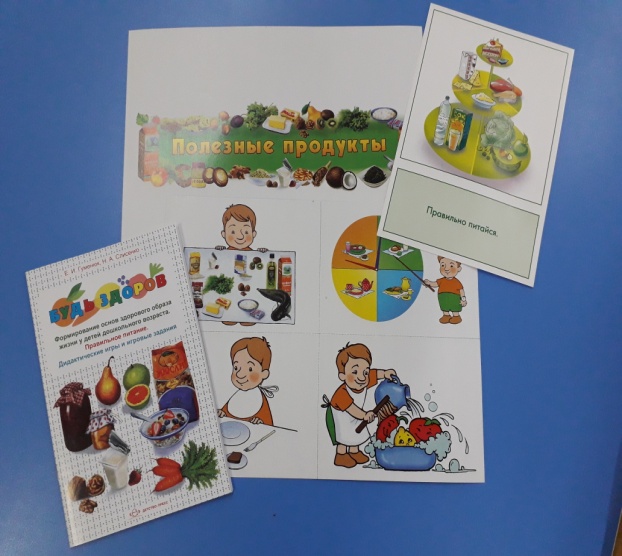                                                           папка-передвижка                                     «Здоровый образ жизни и правильное питаниеКонсультация для родителей «Здоровое питание — здоровый ребенок»